BEITRITTSERKLÄRUNG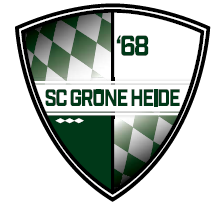 Hiermit erkläre ich mit Wirkung vom         meinen Beitritt zum SC Grüne Heide Ismaning e.V als aktives/passives Mitglied Name: 			     Vorname:		     Straße:			     Wohnort:		     Geb.-Tag:		     geboren in:		     Staatsangehörigkeit:	     Beruf:			     Tel.-Nr.:		     E-Mail:			     Abteilung: Fussball			StockschützenIch erkenne mit meinem Beitritt die Satzung des Vereins an. Darüber hinaus willige ich ein, dass der SC Grüne Heide meine personenbezogenen Daten zum Zwecke der Mitgliederverwaltung, der Beitragserhebung und der Durchführung des Sportbetriebes erhebt, verarbeitet und nutzt. Der SC Grüne Heide sichert zu, dass personenbezogene Daten nicht für Werbe- oder Marketingzwecke genutzt bzw. an Dritte weitergeben werden. Eine Datenübermittlung findet ausschließlich an den BLSV zum Zwecke der Durchführung der Sportförderung und an die jeweiligen Fachverbände zur Organisation und Durchführung  des Wettkampfbetriebes statt---------------------------------------------------------------------------------------------------------------------------ABBUCHUNGSAUFTRAGName:			          Kto.-Nr./IBAN:		     BLZ/BIC:		     Name der Bank:	     Ich ermächtige den SC Grüne Heide Ismaning Zahlungen von meinem Konto mittels Lastschrift einzuziehen. Zugleich weise ich mein Kreditinstitut an, die vom SC Grüne Heide Ismaning auf mein Konto gezogenen Lastschriften einzulösen.Hinweis: Sie können innerhalb von acht Wochen, beginnend mit dem Belastungsdatum, die Erstattung des belasteten Betrages verlangen. Es gelten dabei die mit meinem Kreditinstitut vereinbarten Bedingungen. Unsere Gläubiger ID ist DE60ZZZ00000311132. Die Mandatsreferenz wird Ihnen gesondert mitgeteilt. Der Beitrag wird jeweils in der 1. Kalenderwoche jeden Jahres eingezogen.Bei elektronischem Versand ist die Unterschrift nicht notwendig. Hier gilt die E-Mail als Einverständniserklärung.ab 1.1.2023Mitgliedsbeitrag:	Erwachsene aktiv	132 Euro	160 Euro			Erwachsene passiv	132 Euro	140 Euro							Jugendliche		120 Euro	145 Euro			Familienbeitrag	200 Euro	240 Euro	Rentner	  	 80 Euro	  80 Euro	Bitte melden Sie alle persönlichen Änderungen (Umzug, Konto usw.) unverzüglich der Geschäftstelle schriftlich oder per E-Mail an info@scgrueneheide.de. Kündigungen sind bis zum 31.12. jeden Jahres schriftlich an den Verein zu senden! 											Stand 01.08.2022